La bague aux trois hermines 
Bilan
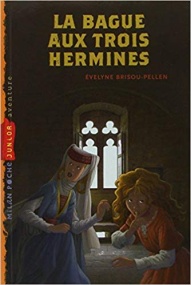 I Numérote les chapitres dans l’ordre de l’histoire sans te servir du livre puis corrige-toi.…….. Un détail oublié  …….. Comment disposer de plus de temps…….. Un encombrant « jeune seigneur »…….. Savoir bien placer ses mensonges…….. La dure condition d’espion…….. Épilogue.
…….. Entre drame et comédie…….. Une chambre bien calme dans un château bien agité.…….. Un suspect en cache un autre…….. Catastrophe !…….. Un bon pouce est parfois de bon conseil…….. Une bourse ? Quelle bourse !…….. Ca recommence !…….. Quand le ciel d’un côté s’assombri, de l’autre il s’éclaircit…….. Se servir de ses yeux peut s’avérer dangereux…….. Il faut savoir s’occuper à la fois de l’absence des chevaux et de celle des chaussures…….. Les remparts réservent parfois de meilleures surprises que les chambresII/ Réponds aux questions suivantes1) Qui est le personnage principal ?…………………………………………………………………………………………………………………………………………………………………………..2 Où cette histoire-se passe-t-elle ?…………………………………………………………………………………………………………………………………………………………………………..3) A quelle époque ?…………………………………………………………………………………………………………………………………………………………………………..4) Que se passe-t-il au début de l’histoire ?…………………………………………………………………………………………………………………………………………………………………………..5) Quel est l’élément déclencheur ? (chapitre 5)…………………………………………………………………………………………………………………………………………………………………………..6) Pour quel motif le duc semble-t-il avoir été tué au début ?…………………………………………………………………………………………………………………………………………………………………………..7) Pour quel véritablement motif a-t-il été tué ?…………………………………………………………………………………………………………………………………………………………………………..8) Pourquoi Alix croit-elle un moment que c’est Etienne de Peyrac est le tueur ?…………………………………………………………………………………………………………………………………………………………………………..9) Qu’est-ce que la bague aux trois hermines ?…………………………………………………………………………………………………………………………………………………………………………..10) Comment se termine l’histoire ?…………………………………………………………………………………………………………………………………………………………………………..